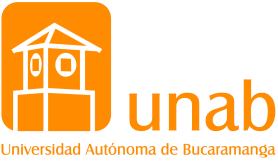 UNIVERSIDAD AUTÓNOMA DE BUCARAMANGA TORNEO POSGRADOSPRIMER SEMESTRE 2023                    BILLAR/POOLNOMBRES Y APELLIDOSPROGRAMA/FACULTADID/CEDULAAAAAIDBILLMODALIDADBILLAR /POOL